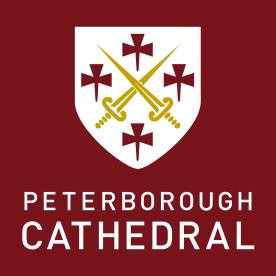 CHORAL SCHOLARSHIP 2022-2023APPLICATION FORM: ALTO / TENOR / BASS(please indicate which you are applying for)APPLICANT’S DETAILSTitle (Mr, Miss, etc.) …………Name …………………………………………………………....Date of birth ………………………………………………….Home / Term-time address:…………………………………………………………………………………………………………………………………………………………..…………………………………………………………………………………………………………………………………………………………..…………………………………………………………………	Postcode…………………………...Telephone number(s):…………………………………………………………………………………………………………………………………………………………..E-mail address:…………………………………………………………………………………………………………………………………………………………..Are there any restrictions regarding your undertaking this scholarship? Yes / NoIf the answer to this question is “Yes”, please give details on a separate sheet of paper. Please note that it will be a condition prior to being appointed to the scholarship that evidence regarding eligibility to be resident in the UK is provided.SCHOLARSHIP AND EMPLOYMENT RECORDPlease list all current and past employers (if any), with the most recent listed first, and those with whom you have undertaken any previous scholarships, together with months and years of employment/scholarship (please continue on an additional sheet if necessary). Please clarify any gaps in employment / education history from the age of 18.EDUCATION AND PROFESSIONAL QUALIFICATIONSFor post-graduate applicants, please list all education undertaken and qualifications gained after the age of 18, including any university qualifications gained or currently being undertaken, together with months and years of study. For pre-university applicants, please state your most recent public examination results (GCSEs or ‘A’ levels). Please also list any professional qualifications, such as diplomas.TRAININGPlease list any training you have received or courses attended (within employment or not) which did not lead to a qualification but which you feel is relevant to your application. Please include here the names of any organ teachers with whom you have studied, and approximate dates of study.EXPERIENCE AND SKILLSPlease list on a separate sheet, or within your covering letter, any additional information you wish to give in support of your application, in response to the accompanying details, and in relation to your interest in and suitability for this scholarship. This should include any experience or skills not already clear in your answers to the questions on this form.REFERENCESPlease give the details of three referees, one of whom should be a priest with whom you have worked in church music, and one a current teacher (either singing teacher or academic tutor). If you are, or have been, employed one must be your present or most recent employer. References may be taken up prior to short-listing unless you state otherwise. Testimonials or references from friends and relatives are not acceptable.Referee 1Referee 2Referee 3Peterborough Cathedral is committed to Safeguarding and the welfare of all its community, and requires all its staff and volunteers to demonstrate that they share these values.DECLARATIONS AND SIGNATUREI am a suitable person to work with children and young persons and understand that The Chapter of Peterborough Cathedral will undertake an Enhanced Disclosure DBS check on my behalf prior to commencing the scholarship if I am appointed.Signed ……………………………………………………………………………………................Date ……………………………………………………………………………………………………….The information supplied in this application form and attached sheets are accurate to the best of my knowledge. I understand that falsification of qualification or information may lead to the withdrawal of any scholarship offer before or during the scholarship without notice.Signed ……………………………………………………………………………………................Date ……………………………………………………………………………………………………….The information you have provided on this form will be used to inform the recruitment process. It will be held securely and used in connection with matters associated with a Choral Scholarship at Peterborough Cathedral under the terms of the Data Protection Act 1998 and subsequent amendments.By signing and returning this application form you consent to The Chapter of Peterborough Cathedral using and keeping information about you provided by you, or third parties such as referees, relating to your application or future undertaking of the scholarship. Information for candidates who are not appointed will be destroyed within six months of the date of notification as to whether or not you have been invited to interview.If you are shortlisted, as part of our safer recruitment procedures, we are obliged to see documents and photo ID such as a passport, driving license and a utility bill. These can be used for the DBS should the applicant be successful. We would be grateful if you could bring these documents with you at interview.Please return this form by the deadline on Friday 1st October at Noon to: music@peterborough-cathedral.org.ukName of employer / organisation:Address:Dates employed: from	toJob title:Nature of duties:Reason for leaving / changing post:Name of employer / organisation:Address:Dates employed: from	toJob title:Nature of duties:Reason for leaving / changing post:Name of employer / organisation:Address:Dates employed: from	toJob title:Nature of duties:Reason for leaving / changing post:Educational institution:Subject(s) studied:Dates of study: from	toQualification gained:Educational institution:Subject(s) studied:Dates of study: from	toQualification gained:Educational institution:Subject(s) studied:Dates of study: from	toQualification gained:Name:Name:Position:Organisation:Address:Address:Telephone number:Telephone number:E-mail:E-mail:Can we contact this referee prior to interview? Yes / NoCan we contact this referee prior to interview? Yes / NoName:Name:Position:Organisation:Address:Address:Telephone number:Telephone number:E-mail:E-mail:Can we contact this referee prior to interview? Yes / NoCan we contact this referee prior to interview? Yes / NoName:Name:Position:Organisation:Address:Address:Telephone number:Telephone number:E-mail:E-mail:Can we contact this referee prior to interview? Yes / NoCan we contact this referee prior to interview? Yes / No